CV OF SAMEERAH JAMEEL JUHIBaghdad, Iraq, C: +9647800000265, Email: samirajameel64@gmail.com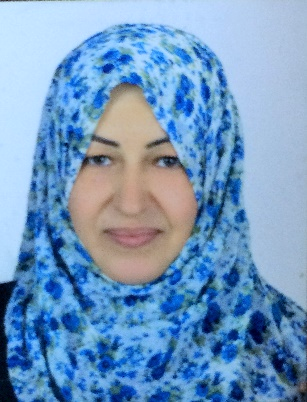 EDUCATION1983-1987 Baghdad University College of DentistryB.D.S degree in Dental Surgery.2004-2006 Baghdad University College of Dentistry M.Sc. degree in Conservative and Cosmetic Dentistry.2017 American Board of Aesthetic Medicine ABAM       Diploma in Aesthetic Medicine, Baghdad.2017-2018 LEEDS University      Diploma in Orthodontic Dentistry, Baghdad. 2019 France Academy of Endodontic Dentistry      Diploma in Endodontic Dentistry, Baghdad.TRAINING and FURTHER EDUCATIONCertificate of attendance UAE International Dental Conference and Arab Dental Exhibition AEEDC March 2008.Implantology 4th Arab-German Implantology Meeting of DGZI Dubai, March 2008.Continuing Medical Education implant, American Academy of Implanters,AEEDC, Dubai, 2008. Training course Easy Implant System, Beirut, July 2008.Intensive course in surgical and dental laser applications (Quick Lase) 2009.Intensive course in surgical and dental laser applications (Cavo Key Laser III ) 2010.Attended a theatrical, practical training course for operation, and the maintenance of Castellini Dental Unit, Italy , 19/4-2/5/2010.Education course in Periodontics Iraqi Dental Association Continuing Education, Baghdad, 2012.Education course in Filler and Botox Iraqi Dental Association Continuing Education, Baghdad, 2014.Certificate of attendance 1st International Conference AL-Israa University College Baghdad, 27-28 March 2017.Diploma in Aesthetic Medicine, American Board of Aesthetic Medicine ABAM, Baghdad May 2017. Medical Lecture, lecturer, Thi-Qar University, College of Dentistry, 2017.Certificate of attendance 1st International Conference Ibn-Sina University of Medical and Pharmaceutical Sciences, Baghdad 16th November 2017. Education course in Orthodontics program, American Dental Association Continuing Education course, GMS Academy, Baghdad 25th June 2017 - 19th July 2018.Certificate of attendance 5th Baghdad Endodontic Conference, Baghdad 16th -17th February 2018.Certificate of attendance 2nd scientific Annual Conference of Iraq Society of Maxillofacial Surgery, Baghdad 2nd March 2018.Certificate of attendance 2nd International Conference, AL-Israa University College Baghdad, 6th -7th March 2018.Certificate of attendance 1st Pediatric and Preventive Dentistry Scientific Meeting, Baghdad 16th March 2018.Certificate of attendance Course Mastering Cosmetic Dentistry, Iraqi Dental Association with Baghdad Smile Clinic and BAIRD 27 April 2018. Certificate of ISAM Membership, Iraqi Society of Aesthetic Medicine May 2018.Certificate of attendance Anti-Aging Treatment, Iraqi Society of Aesthetic Medicine, 4-5 August 2018.Certificate of attendance Rafi Aljobory 3rd International Conference in Cosmetic Dentistry, Iraqi Dental Association 7th -8th September 2018. Certificate of attendance Lecture and Workshop Basal Implants IHDEDENTAL 7TH September 2018.Diploma in Orthodontic Dentistry, LEEDS University, Baghdad 25 December 2018.Certificate of attendance Seminars on Research Methods and Publications, Thi-Qar University, Cherad 2019.Certificate of attendance Seminars on ARID, Thi-Qar University, 5TH February 2019.Certificate of attendance 20th Annual Scientific Dental Conference, College of Dentistry University of Baghdad 19th- 20th March 2019.TOT دورة اعداد المدربين في مجال التنمية البشرية، البورد الألماني للتدريب والاستشارات ومؤسسة العراقة للثقافة والتنمية ومنظمة الاعتماد الدولي 26-30/6/2019.Diploma in Endodontic Dentistry, France Academy of Endodontic Dentistry, 22 February - 6th July 2019.Practical Experience:1987-1988: Vocational Trainee Dentist, Rasafa Dental Clinic.1988-1990: Vocational Trainee Dentist, Shatra Dental Clinic.1990-1992: General Dental Practitioner, Shatra Primary Health Centre.1992-1995: Senior Dentist, Hay Al-Mualimeen Primary Health Centre.1995-1999: Head of Dentist, Hay Al-Mualimeen Primary Health Centre.1999-2004: Head of Senior Dentist, Hay Al-Mualimeen Primary Health Centre.2004-2006: Study Leave (M.Sc. Degree) Baghdad University.2007-2008: Specialist Endodontic, Sumer Specialist Dental Center.2008-2013: Head of Endodontic Department, Al-Shameyah Specialist Dental Centre.2013-2015: Dean of Sumer Specialist Dental Centre.2015-2017: Dean of Al-Shameyah Specialist Dental Centre.2018 -2019: Membership of ISAM, Iraqi Society of Aesthetic Medicine.2017-2019: Head of Conservative Department, College of Dentistry, Thi-Qar University. 